7 классЛитература 07.04.2020Тема: К.М. Симонов «Сын артиллериста».Стр. 215-217 прочитать; выписать из текста в тетрадь описание внешнего вида лейтенанта Петрова; 09.04.2020Тема: К.М. Симонов «Сын артиллериста».Стр. 218-222 прочитать; найти в тексте и выписать в тетрадь любимую поговорку майора Деева; письменно в тетради объясните, почему Деев послал на самое опасное задание Лёньку?СБО08.04.2020Тема:«Бюджет семьи».Семья как ячейка общества играет важную экономическую роль. Мы постоянно ощущаем потребность в еде, тепле, защите, труде, общении, признании и т. п.Чтобы экономическая жизнь семьи была эффективной, надо представлять себе расходы семьи и то, как они соотносятся с её доходами.Ваши родители работают и содержат семью. Расходы на удовлетворение ваших потребностей занимают значительное место в семейном бюджете. Это затраты на питание, одежду, обувь, учёбу, дополнительное образование (кружки, курсы, секции), хобби.Структура расходов и доходов в бюджете семьи должна быть четко определена, необходимо ясно понимать, каковы источники доходов и какие есть статьи расходов.Бюджет семьи — это структура всех её доходов и расходом за определённый период времени (месяц или год).Под доходом понимают деньги или материальные ценности, получаемые в виде заработной платы, вознаграждения или подарка от государства, предприятия, отдельного лица за выполненную работу, услугу или какую-либо другую деятельность. Все полученные средства составляют совокупный доход.Расход — это затраты на питание, одежду, транспорт, на изготовление, содержание, ремонт, обслуживание каких-либо изделии или оплату услуг, накопление средств для покупки дорогостоящих товаров и т. д.Бюджет можно представить в виде весов. На одну чашу мысленно помещаем доходы семьи, на другую постепенно ставим гирьки расходов так, чтобы чаши пришли в полное равновесие. Если весы находятся в равновесии, то есть расходы равны доходам, — бюджет сбалансированный. Когда расходы превышают доходы, тогда говорят, что бюджет имеет дефицит. Если же складывается ситуация, при которой доходы больше расходов, то бюджет называется избыточным.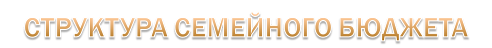 доходы = расходам                  сбалансированный бюджетдоходы ≤ расходы                              дефицитдоходы ≥ расходыизбытокСемейный бюджетДополните предложение.1. Деньги, которые получают родители на содержание детей от государства,  называются детским  ________________________.2. Деньги студента называются ________________.3. Денежное пособие, которое получают по старости или инвалидности называется ______________________.4. Плата за труд – это  _____________________.Доходы семьиРасходы семьи  Заработная плата членов семьи.Пенсии.Стипендии.Пособия.Доход от приусадебного хозяйства.Обязательные платёжные сборы (налоги, оплата жилья и др.).Расходы на питание.Покупки непродовольственных товаров (одежда, обувь, мебель, предметы домашнего обихода).Расходы на культурные потребности (кино, театр, музей).Расходы на транспорт и связь (сотовая связь, Интернет).Накопления, сбережения